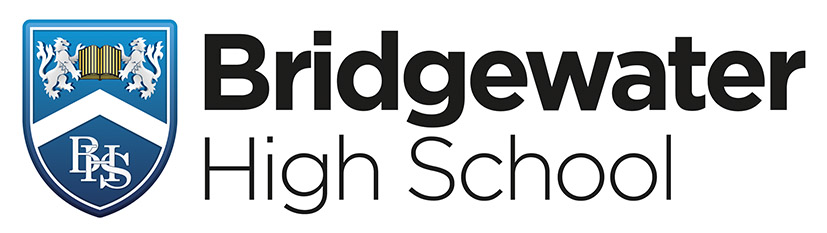 COVER SUPERVISOR JOB DESCRIPTION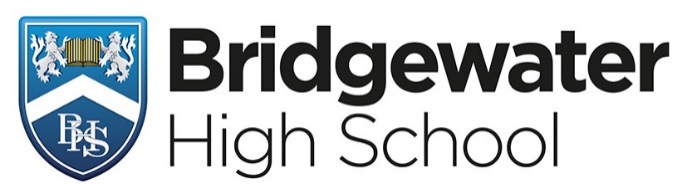 COVER SUPERVISOR (Level 3)PERSON SPECIFICATIONJob TitleCover Supervisor GradeGrade 5 SCP 8-14Role ProfileSUPPORT FOR THE PUPILEstablish good working relationships with young people, acting as a positive role model and setting high expectations.Create a welcoming and aspirational learning environment where the achievement of all students is celebrated.Create an orderly purposeful classroom environment conducive to learning in which young people can concentrate and complete the set work.Effectively communicate to groups and whole classes giving direction regarding pre-set work prepared by a qualified teacher for the cover lesson.Supervision of groups and whole classes of young people using the school’s behaviour management processes.Respond to questions from young people in relation to general queries regarding the set work or school procedures.Provide consistent support to all young people, responding appropriately to individual pupil needs including our SEND pupilsPromote inclusion and acceptance of diversity.Encourage young people to interact with others and engage in classroom activities.Promote self-esteem and independence, employing strategies to recognise and reward achievement within established school procedure.Provide feedback, where appropriate, to young people in relation to their progress and achievement.Use skills/training/experience to support young people, appropriate to need. SUPPORT FOR THE TEACHERTo arrange the collection and collation of learning resources required for the delivery of cover lessons.At the end of lessons to collect completed work and arrange for its return to the appropriate teaching member of staff.Establish and maintain an appropriate learning environment when supporting in class under the supervision of the teacherPromote positive values attitudes and good pupil behaviour, dealing promptly with conflict and incidents and encouraging young people to take responsibility for their own behaviour in line with established school policy.SUPPORT FOR THE CURRICULUMSupport the schools’ faculties/departments by facilitating delivery of the Schemes of Work, in a cover supervisory role.Support the delivery of agreed learning activities/learning programmes, adjusting activities where appropriate in order to meet pupil learning styles and individual needs.Support the delivery of literacy/numeracy programmes as appropriate, effectively utilising any alternative learning opportunities to support extended development.Support the use of ICT in learning activities and develop young people' competence and independence in its use.Assist young people to access learning activities through specialist support. SUPPORT FOR THE SCHOOLBe aware of and comply with school policies and procedures relating to child protection, health, safety and security, confidentiality, data protection and behaviour for learning; and report all concerns to the appropriate person.Be aware of and support diversity and ensure all young people have equal access to opportunities and are provided with a safe and non-threatening learning environment.To liaise daily with the member of staff responsible for cover management or the line manager, in line with the school’s procedure.To undertake tutor absence, cover as required.  To supervise pupils during lessons and on entry and departure of lessons in accordance with the school procedures.To manage behaviour issues in the classroom in accordance with the school’s behaviour management policy and procedures.To deal with any emergencies in accordance with the school’s policy and procedures.Contribute to the school ethos, aims and development/improvement plan.Establish constructive relationships and communicate with other agencies under the direction of the teacher, to support the progress of young people.Attend and participate in regular meetings as appropriate.Participate in training and other learning activities as required and to participate in the school’s support staff performance review process.Establish own best practice and use to support others.Assist in the supervision, training, and development of classroom support staffAccompany teaching staff and young people on visits, trips and out of school activities as required.Location of workUpper and Lower SchoolDirectly responsible toDeputy HeadteacherHours of Duty32.5 hours/38 weeks per yearPrimary Post and Scope of the JobTo supervise and provide in class supervision for groups or whole classes when the teacher normally responsible for teaching the class is absent from the classroom at the time they have been timetabled to teach (during periods of planned or unplanned short-term absence).  This will be under the direction/instruction of teaching and/or senior staff but will not require the presence of a teacher.To ensure that young people can still access the School’s Schemes of Work whilst no active teaching is taking place.  To liaise with teaching staff in order to collate planned relevant work for the group or class, set by a qualified teacher.  To recognise specific individual learning needs, enabling access to learning for all young people. To manage classroom behaviour in line with the school’s behaviour management policy.Working RelationshipsKey Tasks and AccountabilitiesGeneralThe post holder may reasonably be expected to undertake other duties commensurate with the level of responsibility that may be allocated from timeReview ArrangementsDate Job Description prepared/revised:  September 2023Revised By:  Jill Stanton Business ManagerDate Job Description prepared/revised:  September 2023Revised By:  Jill Stanton Business ManagerDate Job Description prepared/revised:  September 2023Revised By:  Jill Stanton Business ManagerEssentialDesirableKnowledge, skills and abilities Knowledge, skills and abilities Knowledge, skills and abilities Ability to work independently with groups/classes of young people.xAbility to listen and communicate effectively.xA thorough understanding of classroom roles and responsibilities.xAbility to build and maintain effective working relationships young people and colleagues.xAbility to promote a positive ethos.xAbility to work with young people at all levels regardless of specific individual need or levels of ability and identify learning styles as appropriate.xAbility to adapt own approach in accordance with pupil needs.xAbility to work effectively in a high-pressure environment.xExcellent personal literacy and numeracy skills.xGood organisational and administrative skillsxUnderstanding of the KS3 and KS4 Programmes of Study and other learning programmes (within specified age range/subject area) e.g. knowledge of core subject areas etc.xUnderstanding of principles of child development, learning styles and independent learning.xWorking knowledge of relevant policies/codes of practice/legislation.xUnderstanding of inclusion, especially within a school setting.xUnderstanding of principle of child protection specifically in a school setting	xExperience of resources preparation to support learning programmes.xEffective use of ICT to support learning.xUnderstanding of relevant technology (DVD, Interactive whiteboard).	xQualificationsQualificationsQualificationsMinimum 2 years experience of working in a supervisory role with young people in an educational settingx3 GCSEs A-C or equivalentxICT capabilityxTraining in various educational strategies (literacy/numeracy/SEN)xProfessional Values and PracticeMUST BE ABLE TO DEMONSTRATE ALL OF THE FOLLOWINGProfessional Values and PracticeMUST BE ABLE TO DEMONSTRATE ALL OF THE FOLLOWINGProfessional Values and PracticeMUST BE ABLE TO DEMONSTRATE ALL OF THE FOLLOWINGA desire to develop professionally and take part in all training and development opportunities relevant to the postxHigh expectations of all young people; respect for diversityxCommitment to raising the educational achievements of young peoplexAbility to demonstrate reliability and integrityxAbility to build and maintain successful relationships with young people, treating them consistently, with respect and considerationxTo have a presence and to personally demonstrate and promote the positive value, attitudes and behaviour expected from the young people with whom they workxAbility to work collaboratively with colleagues, knowing when to seek help and advicexAbility to work flexibly and to manage time effectivelyxAble to liaise sensitively and effectively with young people, parents and carersxAble to improve own practice through observations, evaluation and discussionxWillingness to take part in first aid qualificationxThis post is subject to an Enhanced DBS checkThis post is subject to an Enhanced DBS checkThis post is subject to an Enhanced DBS check